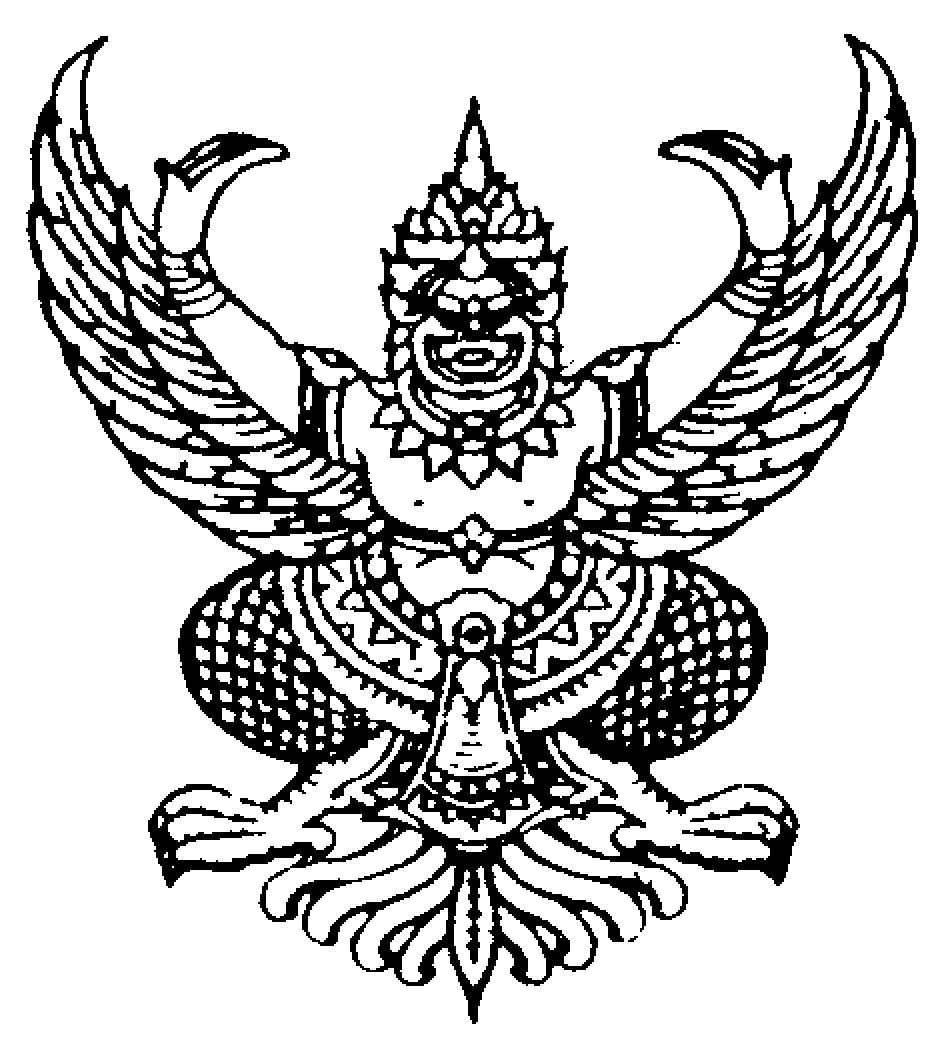 บันทึกข้อความส่วนราชการ   สำนักงานส่งเสริมการปกครองท้องถิ่นจังหวัดชัยนาท (กลุ่มงานกฎหมายฯ) โทร.056-416380              ที่    ชน 0023.4/                               	วันที่                กันยายน    2564เรื่อง 	การประสานการปฏิบัติงานการตรวจสอบคุณสมบัติและลักษณะต้องห้ามของผู้สมัครรับเลือกตั้งเป็นสมาชิก	สภาท้องถิ่นและผู้บริหารท้องถิ่นขององค์การบริหารส่วนตำบลเรียน 	ผู้ว่าราชการจังหวัดชัยนาท		1. เรื่องเดิม	 1.1 กรมส่งเสริมการปกครองท้องถิ่นมีหนังสือ ด่วนที่สุด ที่ มท 0818.2/ว 209 ลงวันที่ 2 กุมภาพันธ์ 2564 แจ้งขอความร่วมมือจังหวัดดำเนินการมอบหมายให้ท้องถิ่นจังหวัดเป็นผู้ประสานงานในส่วนที่เกี่ยวข้องกับการเลือกตั้งสมาชิกสภาเทศบาลและนายกเทศมนตรี และมอบหมายให้สำนักงานส่งเสริมการปกครองท้องถิ่นจังหวัดประสานเทศบาลในจังหวัดเพื่อตรวจสอบรายชื่อผู้สมัครรับเลือกตั้งซึ่งเป็นบุคคลที่มีลักษณะต้องห้ามมิให้ใช้สิทธิสมัครรับเลือกตั้งตามมาตรา 50 (13) (19) (23) (24) และ (25) แห่งพระราชบัญญัติการเลือกตั้งสมาชิกสภาท้องถิ่นหรือผู้บริหารท้องถิ่น พ.ศ. 2562 (เอกสาร 1)	 1.2 จังหวัดชัยนาทมีหนังสือ ด่วนที่สุด ที่ ชน 0023.4/ว 636 ลงวันที่ 11 กุมภาพันธ์ 2564 แจ้งนายอำเภอ ทุกอำเภอ เพื่อแจ้งให้เทศบาลในพื้นที่ได้เตรียมความพร้อมเพื่อดำเนินการในส่วนที่เกี่ยวข้องและรับการประสานการปฏิบัติการจากท้องถิ่นจังหวัดชัยนาทและสำนักงานส่งเสริมการปกครองท้องถิ่นจังหวัดชัยนาท (เอกสาร 2)	2. ข้อเท็จจริง	 กรมส่งเสริมการปกครองท้องถิ่นมีหนังสือ1ด่วนที่สุด1ที่1มท10818.2/ว120991ลงวันที่ 17 กันยายน 2564 แจ้งว่า ได้รับแจ้งจากสำนักงานคณะกรรมการการเลือกตั้งว่า ได้จัดทำแผนเตรียมการจัดการเลือกตั้งสมาชิกสภาท้องถิ่นและผู้บริหารท้องถิ่นขององค์การบริหารส่วนตำบล เพื่อให้การรับสมัครรับเลือกตั้งและการตรวจสอบคุณสมบัติและลักษณะต้องห้ามของผู้สมัครรับเลือกตั้งเป็นไปด้วยความเรียบร้อย จึงขอความร่วมมือจังหวัดดำเนินการ ดังนี้ (เอกสาร 3) 	 2.1 มอบหมายให้ท้องถิ่นจังหวัดเป็นผู้ประสานงานในส่วนที่เกี่ยวข้องกับการเลือกตั้งสมาชิกสภาท้องถิ่นหรือผู้บริการท้องถิ่นขององค์กรปกครองส่วนท้องถิ่น และรับการประสานการปฏิบัติจากผู้อำนวยการการเลือกตั้งประจำจังหวัด และผู้อำนวยการการเลือกตั้งประจำองค์การบริหารส่วนตำบล รวมทั้งศูนย์เฉพาะกิจเพื่อประสานงานและสนับสนุนการเลือกตั้งสมาชิกสภาท้องถิ่นหรือผู้บริหารท้องถิ่นขององค์กรปกครองส่วนท้องถิ่น กรมส่งเสริมการปกครองท้องถิ่น และกระทรวงมหาดไทย	 2.2 มอบหมายให้สำนักงานส่งเสริมการปกครองท้องถิ่นจังหวัดประสานองค์การบริหารส่วนตำบลในเขตจังหวัด เพื่อตรวจสอบรายชื่อผู้สมัครรับเลือกตั้งซึ่งเป็นบุคคลที่มีลักษณะต้องห้ามมิให้ใช้สิทธิสมัครรับเลือกตั้ง ตามมาตรา 50 (13) (19) (23) (24) และ (25) แห่งพระราชบัญญัติการเลือกตั้งสมาชิกสภาท้องถิ่นหรือผู้บริหารท้องถิ่น พ.ศ. 2562   	3. ข้อพิจารณา		 พิจารณาแล้วเห็นว่า เพื่อให้การสนับสนุนการตรวจสอบคุณสมบัติและลักษณะต้องห้ามของผู้สมัครรับเลือกตั้งสมาชิกสภาองค์การบริหารส่วนตำบลและนายกองค์การบริหารส่วนตำบลเป็นไปด้วยความเรียบร้อย จึงเห็นควรดำเนินการ ดังนี้/3.1 มอบหมายให้...-2-		 3.1 มอบหมายให้ท้องถิ่นจังหวัดเป็นผู้ประสานงานในส่วนที่เกี่ยวข้องกับการเลือกตั้งสมาชิกสภาองค์การบริหารส่วนตำบลและนายกองค์การบริหารส่วนตำบล ร่วมกับหน่วยงานที่เกี่ยวข้อง ตามข้อ 2.1 		 3.2 มอบหมายให้สำนักงานส่งเสริมการปกครองท้องถิ่นจังหวัดประสานองค์การบริหารส่วนตำบลในจังหวัด เพื่อตรวจสอบรายชื่อผู้สมัครรับเลือกตั้งซึ่งเป็นบุคคลที่มีลักษณะต้องห้ามมิให้ใช้สิทธิสมัครรับเลือกตั้งตามมาตรา 50 (13) (19) (23) (24) และ (25) แห่งพระราชบัญญัติการเลือกตั้งสมาชิกสภาท้องถิ่นหรือผู้บริหารท้องถิ่น พ.ศ. 2562 ตามข้อ 2.2 		 3.3 แจ้งอำเภอทุกอำเภอให้แจ้งองค์การบริหารส่วนตำบลในพื้นที่จังหวัดชัยนาทดำเนินการในส่วนที่เกี่ยวข้องต่อไป 		4. ข้อเสนอ			 จึงเรียนมาเพื่อโปรดพิจารณา หากเห็นชอบโปรดลงนามในหนังสือที่เสนอมาพร้อมนี้				(นายโยธิน  เดือนจำรูญ)						 ท้องถิ่นจังหวัดชัยนาท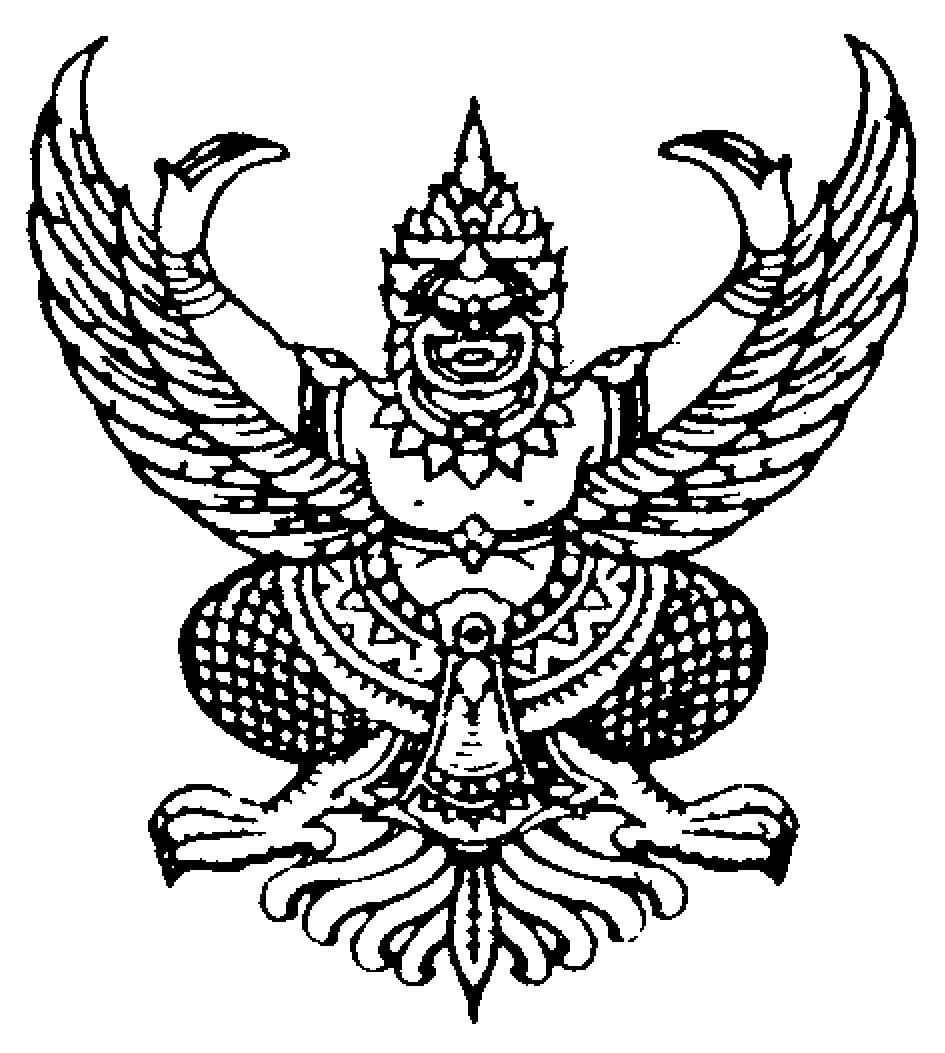 ที่ ชน ๐๐๒๓.๔ /ว	ศาลากลางจังหวัดชัยนาท	ถนนพรหมประเสริฐ  ชน  ๑๗๐๐๐                                                                         กันยายน  2564เรื่อง 	การประสานการปฏิบัติงานการตรวจสอบคุณสมบัติและลักษณะต้องห้ามของผู้สมัครรับเลือกตั้งเป็นสมาชิก	สภาท้องถิ่นและผู้บริหารท้องถิ่นขององค์การบริหารส่วนตำบลเรียน 	นายอำเภอ ทุกอำเภออ้างถึง	หนังสือจังหวัดชัยนาท ด่วนที่สุด ที่ ชน 0023.4/ว 636 ลงวันที่ 11 กุมภาพันธ์ 2564  สิ่งที่ส่งมาด้วย   	สำเนาหนังสือกรมส่งเสริมการปกครองท้องถิ่น ด่วนที่สุด ที่ มท 0818.2/ว 2099 	ลงวันที่ 17 กันยายน 2564  	จำนวน 1 ฉบับ	ตามที่จังหวัดชัยนาทได้แจ้งการมอบหมายให้ท้องถิ่นจังหวัดเป็นผู้ประสานงานในส่วนที่เกี่ยวข้องกับการเลือกตั้งสมาชิกสภาเทศบาลและนายกเทศมนตรี และมอบหมายให้สำนักงานส่งเสริมการปกครองท้องถิ่นจังหวัดประสานเทศบาลในจังหวัดเพื่อตรวจสอบรายชื่อผู้สมัครรับเลือกตั้งซึ่งเป็นบุคคลที่มีลักษณะต้องห้ามมิให้ใช้สิทธิสมัครรับเลือกตั้ง ความละเอียดปรากฏตามหนังสือที่อ้างถึง นั้น 	กรมส่งเสริมการปกครองท้องถิ่นได้รับแจ้งจากสำนักงานคณะกรรมการการเลือกตั้งว่า ได้จัดทำแผนเตรียมการจัดการเลือกตั้งสมาชิกสภาท้องถิ่นและผู้บริหารท้องถิ่นขององค์การบริหารส่วนตำบล ดังนั้น เพื่อให้การรับสมัครรับเลือกตั้งและการตรวจสอบคุณสมบัติและลักษณะต้องห้ามของผู้สมัครรับเลือกตั้งเป็นไปด้วยความเรียบร้อย จังหวัดชัยนาทได้มอบหมายให้ท้องถิ่นจังหวัดเป็นผู้ประสานงานในส่วนที่เกี่ยวข้องกับการเลือกตั้งสมาชิกสภาท้องถิ่นหรือผู้บริการท้องถิ่นขององค์กรปกครองส่วนท้องถิ่น และรับการประสานการปฏิบัติจากผู้อำนวยการการเลือกตั้งประจำจังหวัด และผู้อำนวยการการเลือกตั้งประจำองค์การบริหารส่วนตำบล รวมทั้งศูนย์เฉพาะกิจเพื่อประสานงานและสนับสนุนการเลือกตั้งสมาชิกสภาท้องถิ่นหรือผู้บริหารท้องถิ่นขององค์กรปกครองส่วนท้องถิ่น กรมส่งเสริมการปกครองท้องถิ่น และกระทรวงมหาดไทย รวมทั้งมอบหมายให้สำนักงานส่งเสริมการปกครองท้องถิ่นจังหวัดประสานองค์การบริหารส่วนตำบลในเขตจังหวัด เพื่อตรวจสอบรายชื่อผู้สมัครรับเลือกตั้งซึ่งเป็นบุคคลที่มีลักษณะต้องห้ามมิให้ใช้สิทธิสมัครรับเลือกตั้ง ตามมาตรา 50 (13) (19) (23) (24) และ (25) แห่งพระราชบัญญัติการเลือกตั้งสมาชิกสภาท้องถิ่นหรือผู้บริหารท้องถิ่น พ.ศ. 2562 จึงขอให้อำเภอแจ้งองค์การบริหารส่วนตำบลในพื้นที่ได้เตรียมความพร้อมเพื่อดำเนินการในส่วนที่เกี่ยวข้องและรับการประสานการปฏิบัติการจากท้องถิ่นจังหวัดชัยนาทและสำนักงานส่งเสริมการปกครองท้องถิ่นจังหวัดชัยนาทต่อไป	จึงเรียนมาเพื่อดำเนินการ 	 ขอแสดงความนับถือสำนักงานส่งเสริมการปกครองท้องถิ่นจังหวัดกลุ่มงานกฎหมาย ระเบียบและเรื่องร้องทุกข์โทร. ๐-๕๖๔๑-๖๓๘0, โทรสาร ๐-๕๖๔๑-๖๖๐๓  